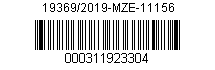 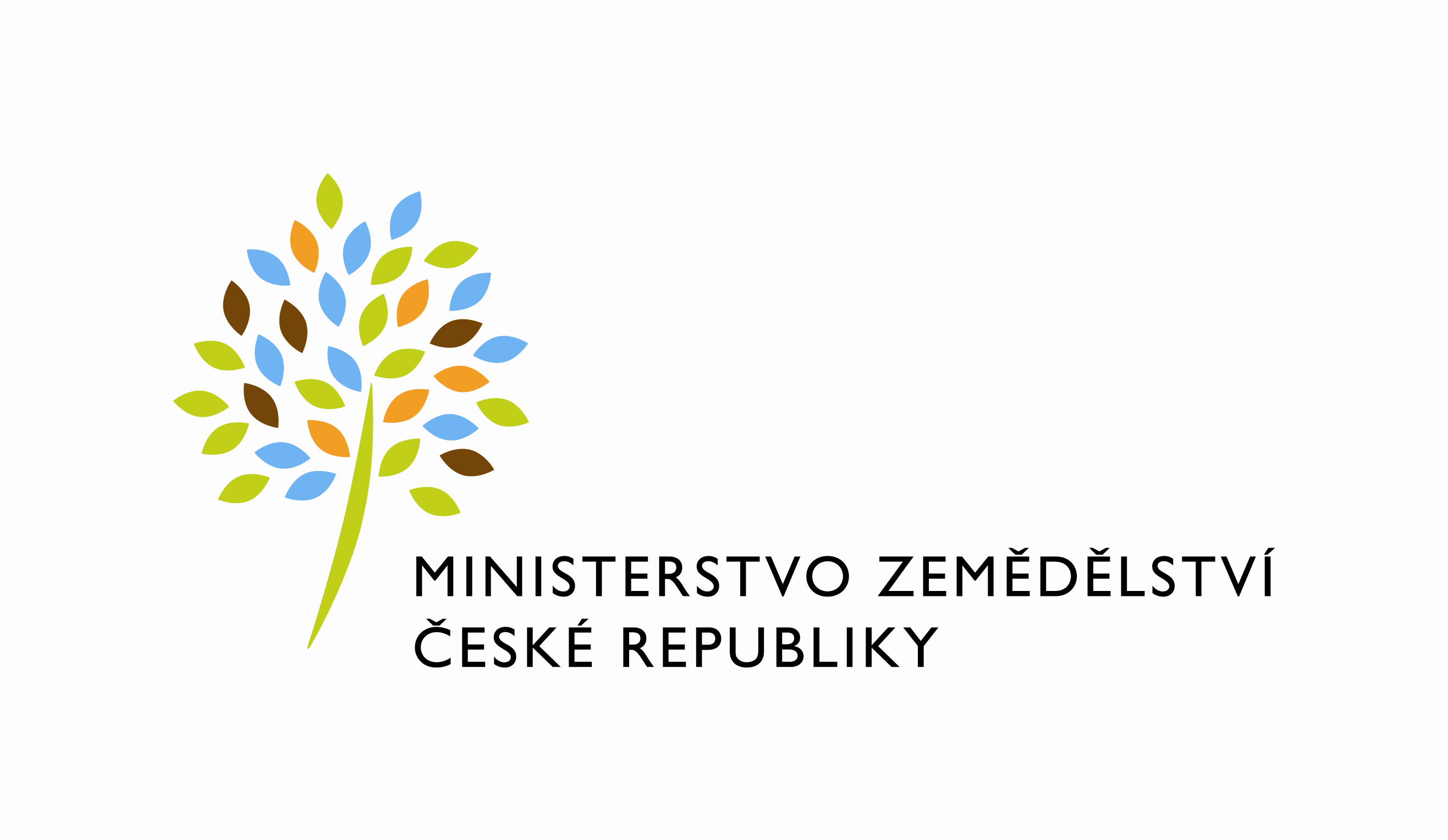 D O D A T E K  Č.  5K E   S M L O U V Ě   2323 - 2012 – 12133Č. DODATKU: 2323-2012-12133/5Česká republika - Ministerstvo zemědělstvíse sídlem Těšnov 17, 117 05 Praha 1IČO: 00020478DIČ: CZ00020478zastoupená: Mgr. Pavlem Brokešem, ředitelem odboru vnitřní správybankovní spojení: ČNB Praha 1číslo účtu: 1226001/0710(dále jen „podnájemce“)aPROFIT I Správní meziarchiv s.r.o.se sídlem Želetice 44, PSČ 671 35zapsána v obchodním rejstříku vedeném Krajským soudem v Brně, oddíl C,vložka 17228zastoupená: Mgr. Zdeňkem Bínou, jednatelem společnostiIČ: 60728728DIČ: CZ60728728bankovní spojení: xxxxxxxxxxxxxčíslo účtu: xxxxxxxxxxx(dále jen „nájemce“)(společně dále jen smluvní strany)I.Úprava výše nájemného podle míry inflaceNájemce podle čl. III, odst. 5, Smlouvy provedl přepočet výše nájemného pro období od 1. 1. 2019 a to o:roční míru inflace vyhlášenou ČSÚ 10. 1. 2018, která činila 2,5%,roční míru inflace vyhlášenou ČSÚ 10. 1. 2019, která činila 2,1%.Vzhledem k tomu, že nájemce zvýšení nájemného pro rok 2018 neuplatnil, zvyšuje se cena o souhrn měr inflace za oba roky.                                                                   Cena po přepočtu činí: 676.255,736 Kč (původní cena 646.516 ve znění dodatku č. 4 ke Smlouvě x 1,046), zaokrouhleno na 676.256 Kč (slovy: šestsetsedmdesátšesttisícdvěstěpadesátšest korun českých).Sjednaná cena v článku III, odst. 1 Smlouvy, se s účinností od 1. 1. 2019 nahrazuje s ohledem na výše uvedené částkou 676.256,- Kč/placenou čtvrtletně bez DPH vzhledem k tomu, že se DPH neplatí.Smluvní strany prohlašují, že tímto jsou ke dni účinnosti tohoto dodatku vypořádány veškeré jejich nároky ohledně zvýšení nájemného vzniklé ode dne účinnosti Smlouvy.V ostatních částech Smlouva zůstává beze změny.II.Závěrečná ustanoveníNájemce je srozuměn s tím, že podnájemce je povinen zveřejnit obraz dodatku č. 5 ke Smlouvě a jejich případných změn (dodatků ke Smlouvě) a dalších dokumentů od dodatku č. 5 ke Smlouvě odvozených včetně metadat požadovaných k uveřejnění dle zákona č. 340/2015Sb., o registru smluv, ve znění pozdějších předpisů. Zveřejnění dodatku č. 5 ke Smlouvě a metadat zajistí podnájemce, aniž by bylo dotčeno toto právo i nájemci.Dodatek č. 5 ke Smlouvě nabývá platnosti podpisem oprávněných zástupců obou smluvních stran a účinnosti dnem zveřejnění v registru smluv.Dodatek č. 5 ke Smlouvě je vyhotoven ve čtyřech stejnopisech, z nichž každý má platnost originálu. Každá ze smluvních stran obdrží dva exempláře.           V Praze dne                                                                     V Praze dne             Za nájemce:                                                                    Za podnájemce:           Mgr. Zdeněk Bína                                                           Mgr. Pavel Brokeš          jednatel společnosti                                                   ředitel odboru vnitřní správy